Załącznik nr 1KARTA ZGŁOSZENIA UCZESTNIKA KONKURSU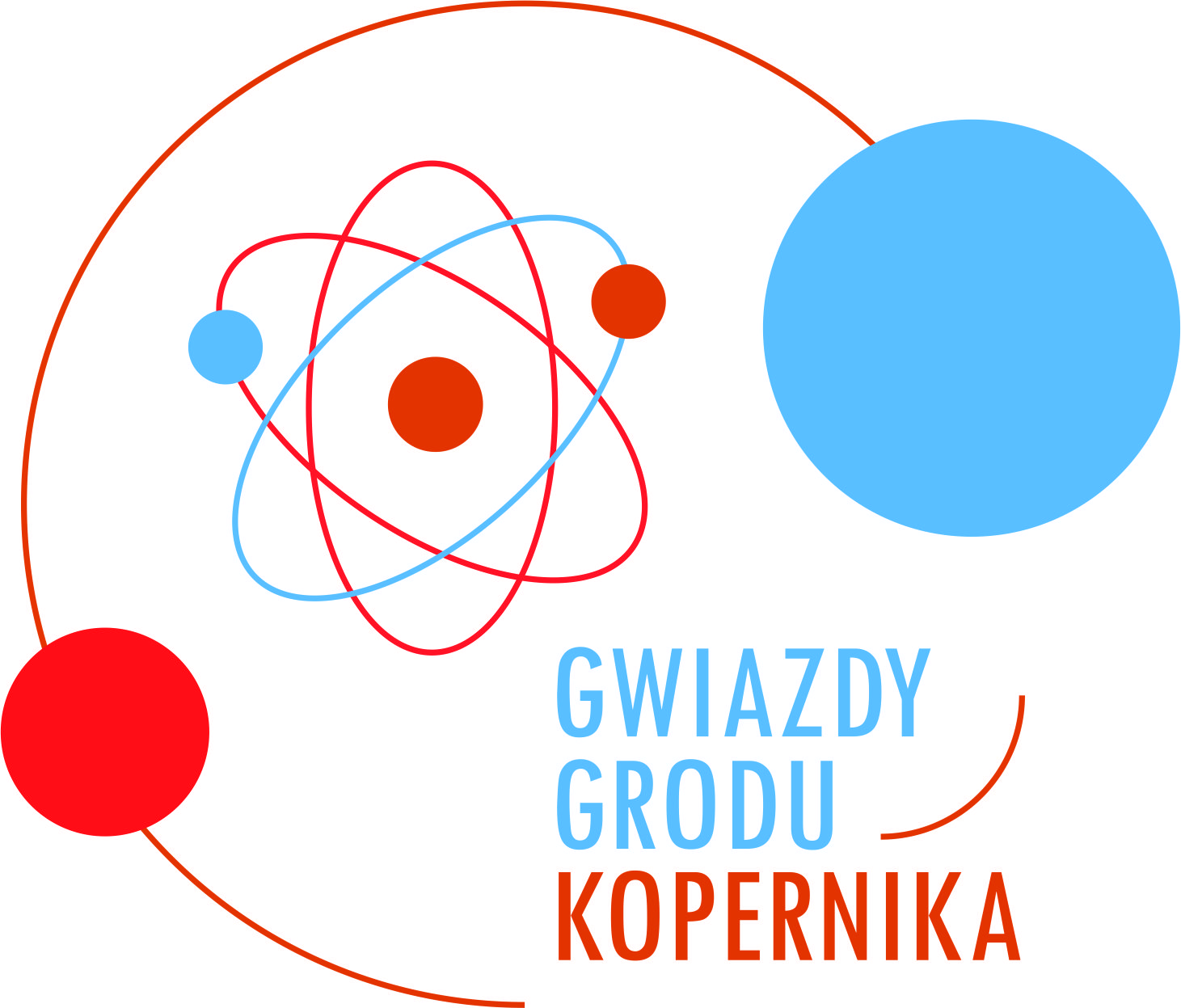 pn. „GWIAZDY GRODU KOPERNIKA”imię i nazwisko uczestnika ………………………………………………………………………………………….szkoła………………………………………………………………………………………………………………………….klasa…………………………imię i nazwisko nauczyciela/opiekuna z ramienia szkoły………………………………………………………………………………………………………………………………….telefon kontaktowy……………………………………………………………………………………………………e-mail………………………………………………………………………………………………………………………..link do filmu z prezentacją…………………………………………………………………………………………Wyrażam zgodę na udział mojego syna/córki* w konkursie pn. ”Gwiazdy Grodu Kopernika”, organizowanego przez Urząd Miasta Torunia i oświadczam, że zapoznałem/łam* się z regulaminem konkursu. Ponadto wyrażam zgodę na wielokrotne, nieodpłatne publikowanie wizerunku w materiałach promocyjnych związanych z konkursem, prezentacjach pokonkursowych, na stronach internetowych i w mediach.  Mam świadomość, że moja zgoda na udział dziecka w konkursie jest równoznaczna z nieodpłatnym przeniesieniem wszelkich autorskich praw na organizatora do wykorzystania filmu z prezentacją na wszystkich możliwych polach eksploatacji, w myśl przepisów ustawy o prawach autorskich, tj. udostępnianie wytworu członkom komisji i publicznym prezentacjom.Oświadczam ponadto, iż przyjmuję do wiadomości, że:dane osobowe będą przetwarzane wyłącznie na potrzeby ww. konkursu;dane osobowe mogą zostać udostępnione w celach związanych z konkursem;  podanie danych osobowych jest dobrowolne, ale ich nie podanie uniemożliwia przystąpienie do konkursu;mam prawo do ochrony swoich danych, dostępu do treści danych oraz ich poprawiania;potwierdzam zapoznanie się z regulaminem ww. konkursu oraz akceptuję jego postanowienia. RODO: Udział w konkursie jest tożsamy z akceptacją Regulaminu Konkursu oraz zapoznania się z zasadami wykorzystania danych osobowych autora oraz jego wizerunku do organizacji konkursu, 
a przedstawionych szczegółowo na stronie www.domharcerza.torun.pl    ......................................                                                 ....................................................................... * (miejscowość, data )                                                         (czytelny podpis rodzica/prawnego opiekuna)Krótka charakterystyka uczestnika konkursu: ……………………………………………………………………………………………………………………………………………………………………………………………………………………………………………………………………………………………………………………………………………………………………………………………………………………………………………………………………………………………………………………………………………………………………………………………………………………………………………………………………………………………………………………………………………………………………………………………………………………………………………………………………………………………………………………………………………………………………………………………………………………………………………………………………………………………………………………………………………………………………………………………………………………………………………………………………………………………………………………………………………………………………………………………………………………………………………………………………………………………………………………………………………………………………………………………………………………………………………………………………………………………………………………………………………………………………………………………………………………………………………………………………………………………………………………………………………………………………………………………………………………………………………………………………………………………………………………………………………………………………………………………………………………………………………………………………………………………………………………………………………………………………………………………………………………………………………………………………………………………………………………………………………………………………………………………………………………………………………………………………………………………………………………………………………………………………………………………………………………………………………………………………………………………………………………………………………………………………………………………………………………………………………………………………………………………………………………………………………………………………………………………………………………………………………………………………………………………………………………………………………………………………………………………………………………………………………………………………………………………………………………………………………………………………………………………………………………………………………………………………………………………………………………………………………………………………………………………………………………………………………………………………………………………………………………………………………………………………………………………………………………………………………………………………………………………………………………………………………………………………………………………………………………………………………………………………………………………………………………………………………………………………………………………………………………………………………………………………………………………..